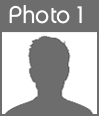 {stagiaire_nomprenom_1}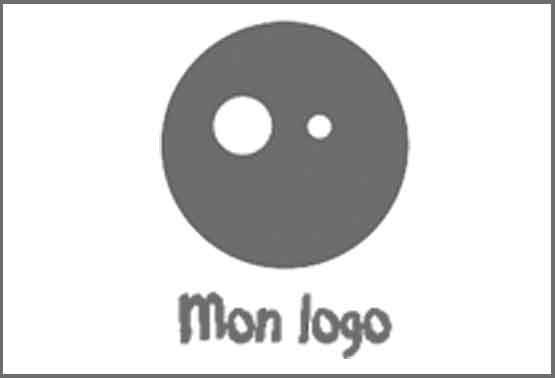 {stagiaire_datenaiss_1}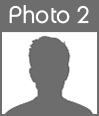 {stagiaire_nomprenom_2}{stagiaire_datenaiss_2}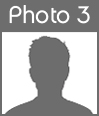 {stagiaire_nomprenom_3}{stagiaire_datenaiss_3}Autorisation d’intervention {AIPR_nom_1}{stagiaire_nomprenom_1} est autorisé à intervenir à proximité des réseaux.Attestation de compétences (QCM)Centre d’examen : MONNUMERODECENTREN° de ticket : {AIPR_ticket_1}Date : {AIPR_date_1}Autorisation d’intervention {AIPR_nom_2}{stagiaire_nomprenom_2} est autorisé à intervenir à proximité des réseaux.Attestation de compétences (QCM)Centre d’examen : MONNUMERODECENTREN° de ticket : {AIPR_ticket_2}Date : {AIPR_date_2}Autorisation d’intervention {AIPR_nom_3}{stagiaire_nomprenom_3} est autorisé à intervenir à proximité des réseaux.Attestation de compétences (QCM)Centre d’examen : MONNUMERODECENTREN° de ticket : {AIPR_ticket_3}Date : {AIPR_date_3}